Bloque de materias específicas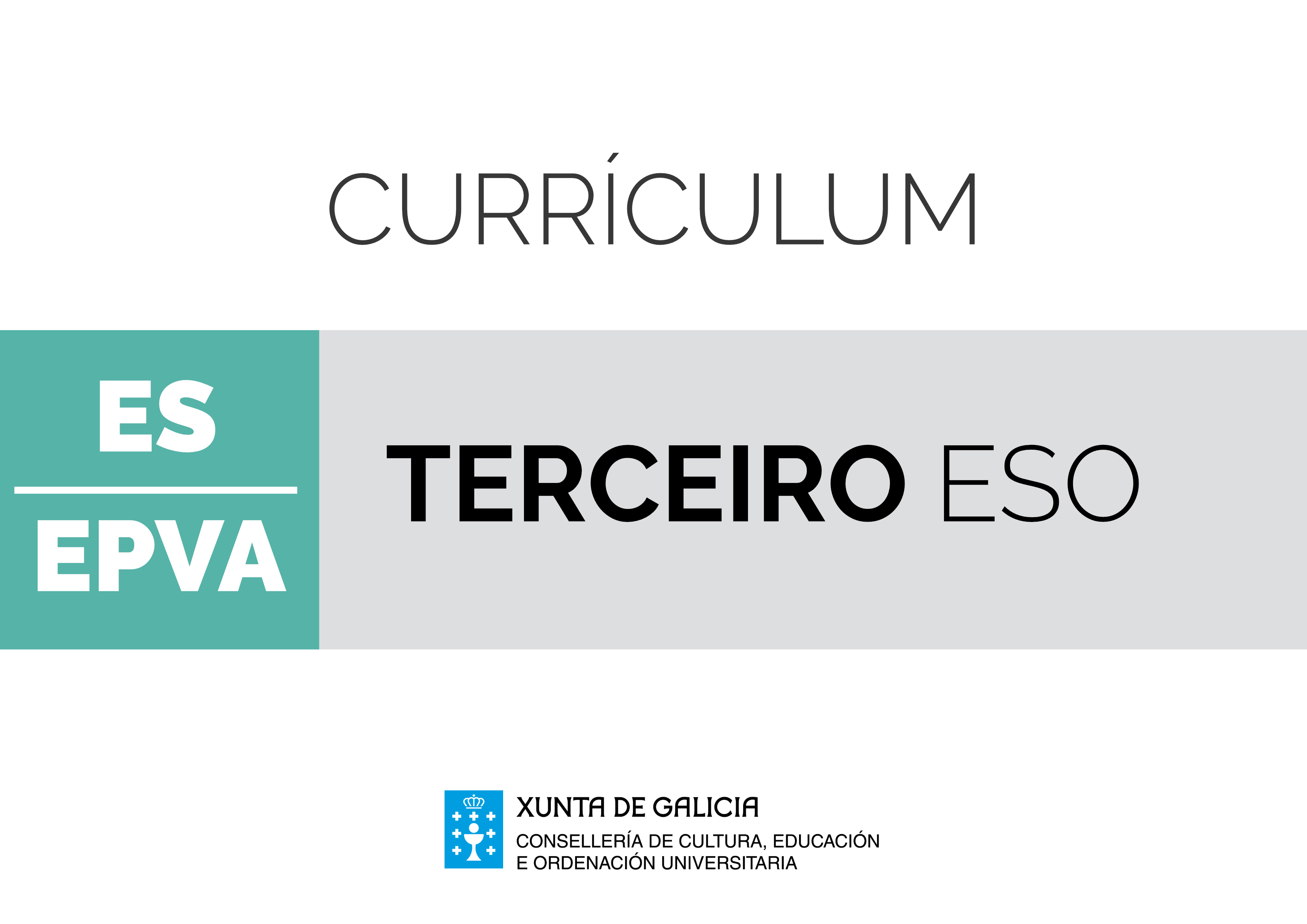 Educación Plástica, Visual e AudiovisualIntroduciónSe noutras épocas históricas era a palabra, tanto na súa expresión oral como escrita, a principal forma de expresión e de transmisión de ideas e sentimentos, non cabe dúbida de que na época na que estamos inmersos/as a imaxe cobrou un protagonismo sen precedentes en ningunha outra época da historia da humanidade.
A materia de Educación Plástica, Visual e Audiovisual parte dos bloques impartidos na educación primaria na área de Educación Artística. A parte destinada á educación plástica xa anticipaba os mesmos bloques dos que parte a materia en ESO, baixo as denominacións de "Educación audiovisual", "Debuxo técnico" e "Expresión artística".
Nos tres primeiros cursos da ESO esta materia estrutúrase en tres bloques: "Expresión plástica", "Comunicación audiovisual" e "Debuxo técnico". En cuarto da ESO os bloques nos que se estrutura a materia son: "Expresión plástica", "Debuxo técnico", "Fundamentos do deseño" e "Linguaxe audiovisual e multimedia".O bloque de "Expresión plástica" experimenta con materiais e técnicas diversas na aprendizaxe do proceso de creación. Inténtase darlle ao alumnado unha maior autonomía na creación de obras persoais, axudando a planificar mellor os pasos na realización de proxectos artísticos, tanto propios coma colectivos.
Analízanse as características da linguaxe audiovisual desde a cal se realiza a análise crítica das imaxes que nos rodean. Faise, tamén, especial fincapé no uso das tecnoloxías da información e da comunicación aplicadas á imaxe.
No bloque titulado "Debuxo técnico" trasládanse coñecementos teórico-prácticos sobre formas xeométricas e sistemas de representación, e aplícanse estes coñecementos á resolución de problemas e á realización de deseños.
No cuarto curso, considerando a madureza do alumnado e os coñecementos adquiridos, incorpórase o bloque de "Fundamentos do deseño", que vai permitir o coñecemento dos fundamentos do deseño nas súas diferentes áreas, desenvolvendo, desde un punto de vista práctico, os coñecementos adquiridos no resto de bloques.Educación Plástica, Visual e Audiovisual. 1º ciclo de ESO, 3º cursoEducación Plástica, Visual e Audiovisual. 1º ciclo de ESO, 3º cursoEducación Plástica, Visual e Audiovisual. 1º ciclo de ESO, 3º cursoObxectivosContidosCriterios de avaliaciónEstándares de aprendizaxeCompetencias claveBloque 1. Expresión plásticaBloque 1. Expresión plásticaBloque 1. Expresión plásticabcdfgnB1.1. Proceso creativo. Métodos creativos aplicados a procesos de artes plásticas e deseño.B1.1. Coñecer e aplicar os métodos creativos gráfico-plásticos aplicados a procesos de artes plásticas e deseño.EPVAB1.1.1. Crea composicións aplicando procesos creativos sinxelos, mediante propostas por escrito, axustándose aos obxectivos finais.CAAbcdfgnB1.1. Proceso creativo. Métodos creativos aplicados a procesos de artes plásticas e deseño.B1.1. Coñecer e aplicar os métodos creativos gráfico-plásticos aplicados a procesos de artes plásticas e deseño.EPVAB1.1.2. Coñece e aplica métodos creativos para a elaboración de deseño gráfico, deseños de produto, moda e as súas múltiples aplicacións.CSIEEbdfgnB1.2. O proceso creativo desde a idea inicial ata a execución definitiva.B1.2. Crear composicións gráfico-plásticas persoais e colectivas.EPVAB1.2.1. Reflexiona e avalía, oralmente e por escrito, o proceso creativo propio e alleo desde a idea inicial ata a execución definitiva.CSIEEacdfnB1.3. A imaxe como representación da realidade. Iconicidade na imaxe gráfica. Niveis de iconicidade.B1.4. O bosquexo ou apuntamento como estudo previo ao resultado final.B1.3. Debuxar con distintos niveis de iconicidade da imaxe.EPVAB1.3.1. Comprende e emprega os niveis de iconicidade da imaxe gráfica, elaborando bosquexos, apuntamentos, e debuxos esquemáticos, analíticos e miméticos.CCECacdfnB1.5. Natureza da cor. Cor luz e cor pigmento. B1.6. Temperatura da cor.B1.7. Simbolismo da cor.B1.4. Identificar e diferenciar as propiedades da cor luz e a cor pigmento.EPVAB1.4.1. Realiza modificacións da cor e as súas propiedades empregando técnicas propias da cor pigmento e da cor luz, aplicando as TIC, para expresar sensacións en composicións sinxelas.CSIEEacdfnB1.5. Natureza da cor. Cor luz e cor pigmento. B1.6. Temperatura da cor.B1.7. Simbolismo da cor.B1.4. Identificar e diferenciar as propiedades da cor luz e a cor pigmento.EPVAB1.4.2. Representa con claroscuro a sensación espacial de composicións volumétricas sinxelas.CSCacdfnB1.5. Natureza da cor. Cor luz e cor pigmento. B1.6. Temperatura da cor.B1.7. Simbolismo da cor.B1.4. Identificar e diferenciar as propiedades da cor luz e a cor pigmento.EPVAB1.4.3. Realiza composicións abstractas con diferentes técnicas gráficas para expresar sensacións por medio do uso da cor.CSIEEbcfgnB1.8. Materiais e técnicas de debuxo e pintura. Técnicas plásticas: secas, húmidas e mixtas.B1.5. Coñecer e aplicar as posibilidades expresivas das técnicas gráfico-plásticas secas, húmidas e mixtas. Témpera e lapis de grafito e de cor; colaxe.EPVAB1.5.1. Utiliza con propiedade as técnicas gráfico-plásticas coñecidas aplicándoas de forma axeitada ao obxectivo da actividade.CCLbcfgnB1.8. Materiais e técnicas de debuxo e pintura. Técnicas plásticas: secas, húmidas e mixtas.B1.5. Coñecer e aplicar as posibilidades expresivas das técnicas gráfico-plásticas secas, húmidas e mixtas. Témpera e lapis de grafito e de cor; colaxe.EPVAB1.5.2. Utiliza o lapis de grafito e de cor, creando o claroscuro en composicións figurativas e abstractas mediante a aplicación do lapis de forma continua en superficies homoxéneas ou degradadas.CCECbcfgnB1.8. Materiais e técnicas de debuxo e pintura. Técnicas plásticas: secas, húmidas e mixtas.B1.5. Coñecer e aplicar as posibilidades expresivas das técnicas gráfico-plásticas secas, húmidas e mixtas. Témpera e lapis de grafito e de cor; colaxe.EPVAB1.5.3. Experimenta coas témperas aplicando a técnica de diferentes formas (pinceis, esponxas, goteos, distintos graos de humidade, estampaxes, etc.), valorando as posibilidades expresivas segundo o grao de opacidade e a creación de texturas visuais cromáticas.CCECbcfgnB1.8. Materiais e técnicas de debuxo e pintura. Técnicas plásticas: secas, húmidas e mixtas.B1.5. Coñecer e aplicar as posibilidades expresivas das técnicas gráfico-plásticas secas, húmidas e mixtas. Témpera e lapis de grafito e de cor; colaxe.EPVAB1.5.4. Utiliza o papel como material, manipulándoo, resgando ou pregando, creando texturas visuais e táctiles para crear composicións, colaxes matéricas e figuras tridimensionais.CAAbcfgnB1.8. Materiais e técnicas de debuxo e pintura. Técnicas plásticas: secas, húmidas e mixtas.B1.5. Coñecer e aplicar as posibilidades expresivas das técnicas gráfico-plásticas secas, húmidas e mixtas. Témpera e lapis de grafito e de cor; colaxe.EPVAB1.5.5. Crea co papel recortado formas abstractas e figurativas compóndoas con fins ilustrativos, decorativos ou comunicativos.CSIEEbcfgnB1.8. Materiais e técnicas de debuxo e pintura. Técnicas plásticas: secas, húmidas e mixtas.B1.5. Coñecer e aplicar as posibilidades expresivas das técnicas gráfico-plásticas secas, húmidas e mixtas. Témpera e lapis de grafito e de cor; colaxe.EPVAB1.5.6. Aproveita materiais reciclados para a elaboración de obras de forma responsable co medio e aproveitando as súas calidades gráfico-plásticas.CSCbcfgnB1.8. Materiais e técnicas de debuxo e pintura. Técnicas plásticas: secas, húmidas e mixtas.B1.5. Coñecer e aplicar as posibilidades expresivas das técnicas gráfico-plásticas secas, húmidas e mixtas. Témpera e lapis de grafito e de cor; colaxe.EPVAB1.5.7. Mantén o seu espazo de traballo e o seu material en orde e estado perfectos, e achégao á aula cando é necesario para a elaboración das actividades.CSCBloque 2. Comunicación audiovisualBloque 2. Comunicación audiovisualBloque 2. Comunicación audiovisualadfB2.1. Percepción visual. Proceso perceptivo.B2.2. Constantes perceptivas de forma, tamaño e cor.B2.1. Identificar os elementos e factores que interveñen no proceso de percepción de imaxes.EPVAB2.1.1. Analiza as causas polas que se produce unha ilusión óptica aplicando coñecementos dos procesos perceptivos.CAAanB2.3. Ilusións ópticas.B2.4. Leis ou principios da Gestalt.B2.2. Recoñecer as leis visuais da Gestalt que posibilitan as ilusións ópticas e aplicar estas leis na elaboración de obras propias.EPVAB2.2.1. Identifica e clasifica ilusións ópticas segundo as leis da Gestalt.CSCanB2.3. Ilusións ópticas.B2.4. Leis ou principios da Gestalt.B2.2. Recoñecer as leis visuais da Gestalt que posibilitan as ilusións ópticas e aplicar estas leis na elaboración de obras propias.EPVAB2.2.2. Deseña ilusións ópticas baseándose nas leis da Gestalt.CCECegoB2.5. Imaxe en movemento: posibilidades expresivas.B2.3. Coñecer os fundamentos da imaxe en movemento e explorar as súas posibilidades expresivas.EPVAB2.3.1. Elabora unha animación con medios dixitais e/ou analóxicos.CDacdfhB2.6. Linguaxe visual. Signo visual. Significante e significado.B2.4. Identificar significante e significado nun signo visual.EPVAB2.4.1. Distingue significante e significado nun signo visual.CCLacfhñB2.7. Linguaxe da imaxe. Aprender a ler a imaxe.B2.8. Denotación e connotación.B2.5. Describir, analizar e interpretar unha imaxe, distinguindo os seus aspectos denotativo e connotativo.EPVAB2.5.1. Realiza a lectura obxectiva dunha imaxe identificando, clasificando e describindo os seus elementos.CCLacfhñB2.7. Linguaxe da imaxe. Aprender a ler a imaxe.B2.8. Denotación e connotación.B2.5. Describir, analizar e interpretar unha imaxe, distinguindo os seus aspectos denotativo e connotativo.EPVAB2.5.2. Analiza unha imaxe, mediante unha lectura subxectiva, identificando os elementos de significación, narrativos e as ferramentas visuais utilizadas, sacando conclusións e interpretando o seu significado.CCECelnñoB2.9. Fotografía. A fotografía como medio de comunicación.B2.6. Analizar e realizar fotografías comprendendo e aplicando os fundamentos desta.EPVAB2.6.1. Identifica encadramentos e puntos de vista nunha fotografía.CCLelnñoB2.9. Fotografía. A fotografía como medio de comunicación.B2.6. Analizar e realizar fotografías comprendendo e aplicando os fundamentos desta.EPVAB2.6.2. Realiza fotografías con distintos encadramentos e puntos de vista, aplicando diferentes leis compositivas.CDacdehB2.10. Linguaxes visual e audiovisual: funcións e códigos.B2.7. Utilizar de xeito axeitado as linguaxes visual e audiovisual con distintas funcións.EPVAB2.7.1. Deseña, en equipo, mensaxes visuais e audiovisuais con distintas funcións utilizando diferentes linguaxes e códigos, seguindo de xeito ordenado as fases do proceso (guión técnico, storyboard, realización, etc.), e valora de xeito crítico os resultados.CCLacdeoB2.11. Recursos visuais presentes en mensaxes publicitarias visuais e audiovisuais.B2.8. Identificar e recoñecer as linguaxes visuais apreciando os estilos e as tendencias, valorando, e respectando do patrimonio histórico e cultural, e gozando del.EPVAB2.8.1. Identifica os recursos visuais presentes en mensaxes publicitarias visuais e audiovisuais.CSCacdeoB2.12. Publicidade: principais recursos visuais empregados nela.B2.9. Identificar e empregar recursos visuais como as figuras retóricas na linguaxe publicitaria.EPVAB2.9.1. Deseña unha mensaxe publicitaria utilizando recursos visuais como as figuras retóricas.CCLacdfhiB2.13. Cine. O cine como medio de comunicación.B2.10. Apreciar a linguaxe do cine analizando obras de xeito crítico, situándoas no seu contexto histórico e sociocultural, e reflexionando sobre a relación da linguaxe cinematográfica coa mensaxe da obra.EPVAB2.10.1. Reflexiona criticamente sobre unha obra de cine, situándoa no seu contexto e analizando a narrativa cinematográfica en relación coa mensaxe.CCECegiB2.14. Linguaxe multimedia como ferramenta de traballo.B2.11. Comprender os fundamentos da linguaxe multimedia, valorar as achegas das tecnoloxías dixitais e ser capaz de elaborar documentos mediante este.EPVAB2.11.1. Elabora documentos multimedia para presentar un tema ou proxecto, empregando os recursos dixitais de xeito axeitado.CDBloque 3. Debuxo técnicoBloque 3. Debuxo técnicoBloque 3. Debuxo técnicobfgB3.1. Lugares xeométricos fundamentais. Circunferencia, mediatriz, bisectriz e mediana.B3.1. Coñecer lugares xeométricos e definilos.EPVAB3.1.1. Explica verbalmente ou por escrito os exemplos máis comúns de lugares xeométricos (mediatriz, bisectriz, circunferencia, esfera, rectas paralelas, planos paralelos, etc.).CCLbfnB3.2. Polígonos. Polígonos regulares e irregulares. Clasificación dos polígonos.B3.2. Clasificar os polígonos en función dos seus lados, recoñecendo os regulares e os irregulares.EPVAB3.2.1. Clasifica correctamente calquera polígono de tres a cinco lados, diferenciando claramente se é regular ou irregular.CAAbfnB3.3. Construción de polígonos regulares dado o lado.B3.3. Estudar a construción de polígonos regulares coñecendo o lado.EPVAB3.3.1. Constrúe correctamente polígonos regulares de ata cinco lados, coñecendo o lado.CMCCTbefgB3.4. Tanxencias e enlaces. Propiedades e  consideracións xeométricas das tanxencias.B3.4. Comprender as condicións dos centros e as rectas tanxentes en distintos casos de tanxencia e enlaces.EPVAB3.4.1. Resolve correctamente os casos de tanxencia entre circunferencias, utilizando adecuadamente as ferramentas.CMCCTbefgB3.4. Tanxencias e enlaces. Propiedades e  consideracións xeométricas das tanxencias.B3.4. Comprender as condicións dos centros e as rectas tanxentes en distintos casos de tanxencia e enlaces.EPVAB3.4.2. Resolve correctamente os casos de tanxencia entre circunferencias e rectas, utilizando adecuadamente as ferramentas.CAbefgB3.5. Tanxencias e enlaces en curvas técnicas: óvalos e ovoides. B3.5. Comprender a construción do óvalo e do ovoide básicos, aplicando as propiedades das tanxencias entre circunferencias.EPVAB3.5.1. Constrúe correctamente un óvalo regular, coñecendo o diámetro maior.CMCCTbfoB3.6. Propiedades e características das tanxencias en óvalos e ovoides.B3.6. Analizar e estudar as propiedades das tanxencias nos óvalos e nos ovoides.EPVAB3.6.1. Constrúe varios tipos de óvalos e ovoides, segundo os diámetros coñecidos.CSIEEbfgnB3.7. Enlaces en curvas técnicas. Espirais: propiedades e características.B3.7. Aplicar as condicións das tanxencias e enlaces para construír espirais de dous, tres, catro e cinco centros.EPVAB3.7.1. Constrúe correctamente espirais de dous, tres, catro e cinco centros.CMCCTbfgnB3.8. Redes modulares: cadrada e triangular.B3.9. Concepto de simetría, xiro e translación aplicado as composicións modulares.B3.8. Estudar os conceptos de simetrías, xiros e translacións aplicándoos ao deseño de composicións con módulos.EPVAB3.8.1. Executa deseños aplicando repeticións, xiros e simetrías de módulos.CDbfnoB3.10. Representación obxectiva de sólidos. Introdución aos sistemas de medida e sistemas perspectivos. Vistas diédricas dun sólido.B3.9. Comprender o concepto de proxección e aplicalo ao debuxo das vistas de obxectos, con coñecemento da utilidade das anotacións, practicando sobre as tres vistas de obxectos sinxelos e partindo da análise das súas vistas principais.EPVAB3.9.1. Debuxa correctamente as vistas principais de volumes frecuentes, identificando as tres proxeccións dos seus vértices e as súas arestas.CMCCTbfnoB3.11. Introdución ás axonometrías e ás súas características. Axonometría cabaleira aplicada a volumes sinxelos.B3.10. Comprender e practicar o procedemento da perspectiva cabaleira aplicada a volumes elementais.EPVAB3.10.1. Constrúe a perspectiva cabaleira de prismas e cilindros simples, aplicando correctamente coeficientes de redución sinxelos.CMCCTbfnoB3.12. Axonometría isométrica aplicada a volumes sinxelos.B3.11. Comprender e practicar os procesos de construción de perspectivas isométricas de volumes sinxelos.EPVAB3.11.1. Realiza perspectivas isométricas de volumes sinxelos, utilizando correctamente a escuadra e o cartabón para o trazado de paralelas.CCEC